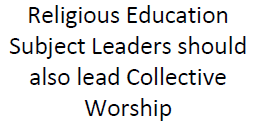 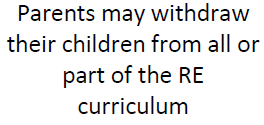 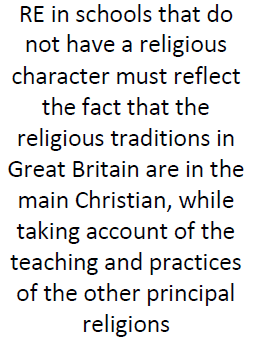 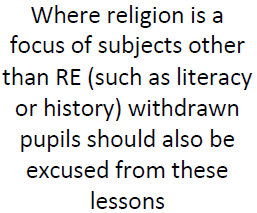 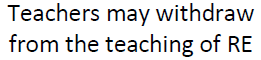 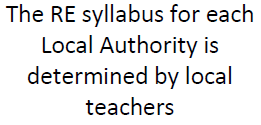 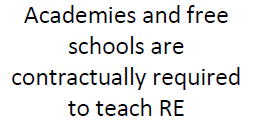 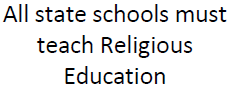 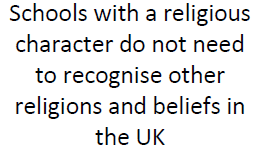 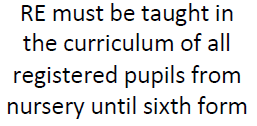 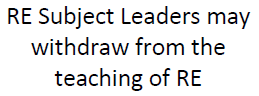 TrueGrey AreaFalse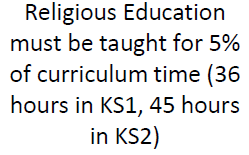 